SOLICITO: SUSTENTACIÓN DE TESIS PARA OBTENER TÍTULO PROFESIONAL DE CIRUJANO(A) DENTISTASEÑOR DECANO DE LA FACULTAD DE ODONTOLOGÍA DE LA UNIVERSIDAD DE SAN MARTÍN DE PORRES Yo LOPEZ GARCIA, JUAN LUIS, identificado con DNI. N° 01234567, domiciliado en: Jr. Las Calandrias Nro. 111  del Distrito de Santa Anita, Provincia Lima y Departamento de Lima, teléfono: 999999999, correo electrónico: juan_lopez@usmp.pe, ante Ud. con el debido respeto me presento y expongo lo siguiente:   Que, contando con el grado académico de bachiller y habiendo culminado mi tesis con la aprobación respectivaSOLICITO a usted tenga a bien disponer a quien corresponda se me gestione la fecha de sustentación de tesis para optar el TITULO DE CIRUJANO(A) DENTISTA, de acuerdo al Reglamento de Grados y Títulos, para lo cual adjunto lo siguiente:Solicitud dirigida al Decano. Nombre del archivo: LOPEZ_JUAN _01234567_SolicitudComprobante de pago por derecho a grado por el monto de S/. 1,140 Nro. operación 00000 del Banco Interbank. Nombre del archivo: LOPEZ_JUAN _01234567_ReciboUna foto de estudio tamaño pasaporte 3.5 x 4.5, nombre del archivo: LOPEZ_JUAN _01234567_FotoArchivo DNI (un solo archivo ambas caras) nombre del archivo LOPEZ_JUAN_01234567_DNI Lima,     de                  de 2022.   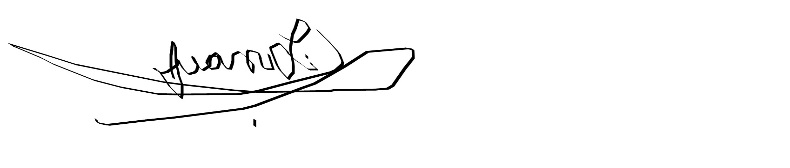 -----------------------------------------------------------------LOPEZ GARCIA, JUAN LUIS